Assignment Title:GARLIC: TO CURE DISEASESSubmitted by:Asma RiazRoll # 14B.Sc. (Hons.) Food Science and TechnologySemester 7th (Self Support)Email: ahakafa@ymail.comSubmitted to:Dr. Saqib Jabbar Assistant professor Institute of Food Science and NutritionUniversity of Sargodha, Sargodha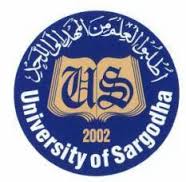 INSTITUTE OF FOOD SCIENCE AND NUTRITIONUNIVERSITY OF SARGODHA SARGODHA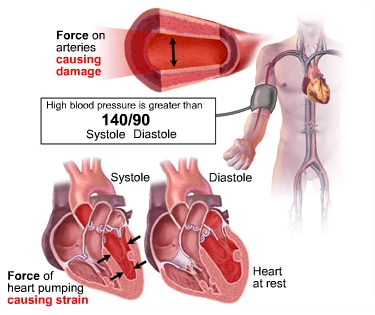 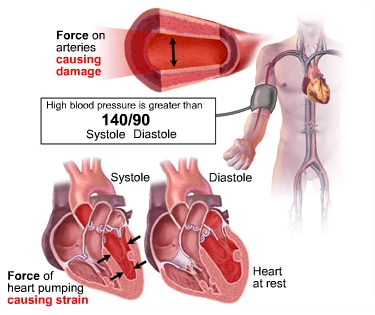 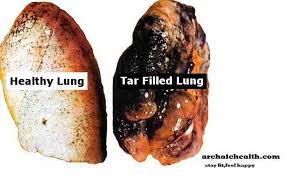 References:http://www.njnaturopath.com/newsletter/garlic1.htmlhttp://www.naturalnews.com/027195_garlic_high_blood_pressure.htmlhttp://www.naturalblaze.com/2013/04/10-amazing-health-benefits-of-garlic.htmlhttps://en.wikipedia.org/wiki/Allicinhttp://www.garlicheals.com/how-much-allicin-in-one-garlic-clove/ SPINACH: TO CURE DISEASES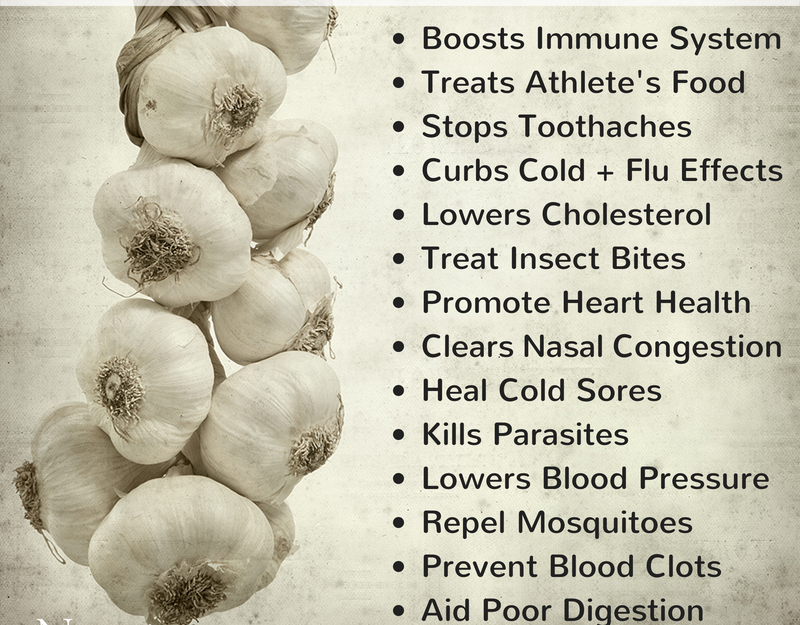 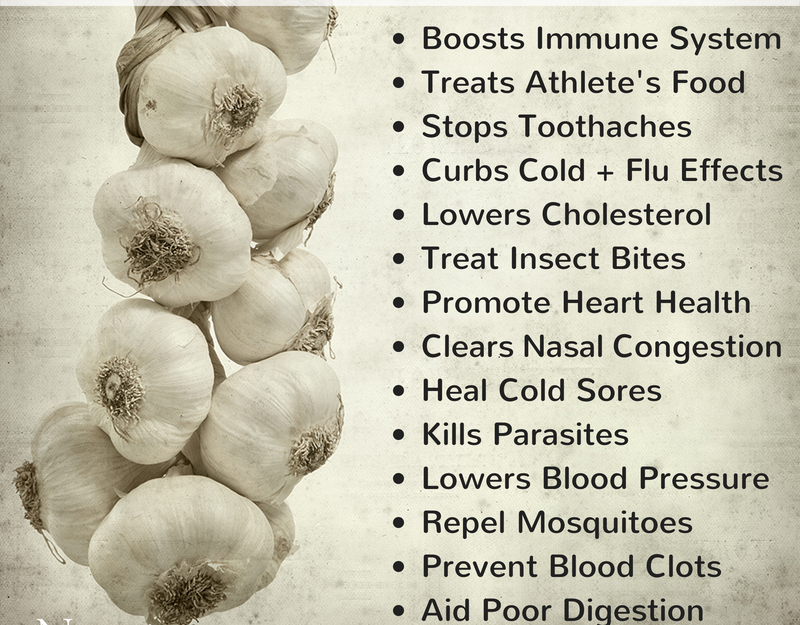 Prepared By: Asma Riaz                    	Roll # 14 (S.S) 7th semesterB.Sc. (Hons.) Food Science and TechnologyInstitute of Food Science and NutritionUniversity of Sargodha, SargodhaPakistanEmail: ahakafa@ymail.comQuantity of Nutrients in Garlic that Control High Blood PressureQuantity of Nutrients in Garlic that Control High Blood PressureQuantity of Nutrients in Garlic that Control High Blood PressureSr. #Name of CompoundsQuantity (Per Clove)1.Allicin3.6 mg